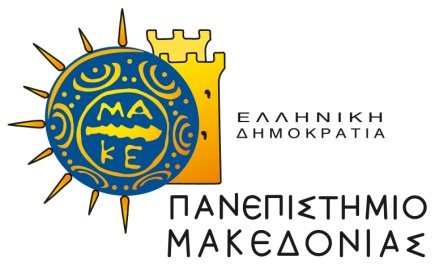 ΔΙΑΤΜΗΜΑΤΙΚΟ ΠΡΟΓΡΑΜΜΑ ΜΕΤΑΠΤΥΧΙΑΚΩΝ ΣΠΟΥΔΩΝ ΣΤΑ ΠΛΗΡΟΦΟΡΙΑΚΑ ΣΥΣΤΗΜΑΤΑΑΙΤΗΣΗ ΟΡΚΩΜΟΣΙΑΣΕΠΩΝΥΜΟ: ……………………………………………………………………………………………………………..ΟΝΟΜΑ: ………………………………………………………………………………………………………………….	Σημειώστε μας το E-mail σας (μετά την αποφοίτηση):      ΔΙΕΥΘΥΝΣΗ ΜΟΝΙΜΗΣ ΚΑΤΟΙΚΙΑΣ:……………………………………………………………………………………………………………………………………………..Τ.Κ. ……………………………………………………ΠΟΛΗ: ………………………………………………………………………….………..ΤΗΛ.ΟΙΚΙΑΣ: …………………..…………………….ΤΗΛ. ΕΡΓΑΣΙΑΣ:…………………………………….ΚΙΝΗΤΟ ΤΗΛ.: ……………………………………..Παρακαλώ να με συμπεριλάβετε στην επόμενη ορκωμοσία του Δ.Π.Μ.Σ. στα Πληροφοριακά Συστήματα. Σας γνωρίζω ότι  έχω ολοκληρώσει τις υποχρεώσεις μου και καταθέτω συνημμένα τα παρακάτω δικαιολογητικά:Ο Αιτών/ Η Αιτούσα						Θεσσαλονίκη, …..………………..ΥπογραφήΔικαιολογητικά Ορκωμοσίας: Πάσο, Ακαδημαϊκή Ταυτότητα Βεβαίωση από τη Βιβλιοθήκη (ότι δεν υπάρχει καμία εκκρεμότητα) Εκτύπωση του e-mail από την κατάθεση της Διπλωματικής εργασίας στην ΨΗΦΙΔΑ. Εξόφληση όλων των διδάκτρων. Υπεύθυνη Δήλωση για τη «Λογοκλοπή». Έχουν παραδοθεί στον επιβλέποντα και τους Εξεταστές τα θερμοκολλημένα αντίγραφα         της Διπλωματικής Εργασίας.